ВНИМАНИЕ!!!Коричнево-мраморный клоп опасный карантинный вредительКоричнево-мраморный клоп (Halyomorpha halys Stål.), относится к семейству клопов-щитников отряда Полужесткокрылые. С 1 июля 2017 года внесен в единый перечень карантинных объектов Евразийского экономического союза, в список карантинных вредных организмов, отсутствующих на территории Евразийского экономического союза. 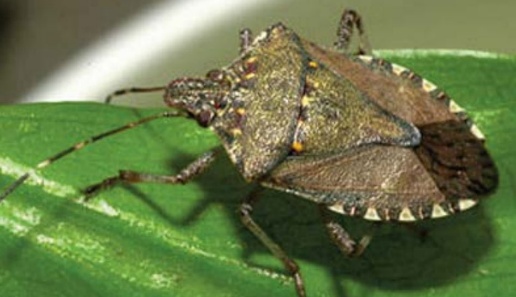 Морфология. Тело мраморного клопа грушевидной формы, слегка уплощенное, 12-17 мм. Цвет насекомого коричневый, но спинка и голова имеют необычные «вкрапления», что визуально создает мраморный оттенок. Нижняя сторона тела – белая или бледно-коричневая, иногда с серыми или черными крапинками. Биология. Коричнево-мраморный клоп – теплолюбивое насекомое, которое развивается в пределах температур от 15 ºС до 33 ºС. Оптимальной температурой для развития коричнево-мраморного клопа является температура от 20 ºС до 25 ºС. Полное развитие от яйца до имаго при температуре 20 ºС происходит за 80,5 – 85,5 дней, а при температуре 30 ºС - за 34 – 35 дней. Распространение. Родиной мраморного клопа являются страны Юго-Восточной Азии. Распространен по территории США и в южных провинциях Канады, был выявлен в Швейцарии, в Новой Зеландии. Вспышка массового размножения коричнево-мраморного клопа на территории Грузии и Абхазии отмечается со второй половины 2015 года. В 2017 году вредитель был выявлен на территории городов Сочи и Новороссийска.Повреждаемые растения. Повреждает практически все плодовые и бахчевые культуры, ягодники, виноградники, декоративные растения, фасоль, сою, кукурузу, декоративные растения, сорную растительность - всего более 100 видов растений-хозяев. Симптомы повреждений. На листьях и плодах имеются характерные проколы с образованием некротических зон. Для людей мраморный клоп не составляет угрозы, разве что дискомфорт, когда насекомые пытаются найти место зимовки в здании, а также выделения из специальных желез клопа имеют резкий неприятный запах.Пути распространения. Коричнево-мраморный клоп распространяется как естественным путем так и транспортными средствами и грузами, с саженцами и растительной продукцией из зоны его естественного распространения.Меры борьбы. В местах зимовки массовых колоний вредителя уничтожение проводится механическим методом – сметанием с пола, стен и прочее, затем уничтожение любым доступным механическим способом.                                                                              ДОПОЛНИТЕЛЬНАЯ   ИНФОРМАЦИЯ                            Видеосюжет   по коричнево-мраморному клопу  можно посмотреть по ссылке:  https://youtu.be/z65sRg6I2UAУправление Россельхознадзора по Краснодарскому краю и Республике Адыгея обращается ко всем гражданам, юридическим лицам, индивидуальным предпринимателям о предоставлении имеющейся информации о нахождении мест зимовки колоний коричнево-мраморного клопа по следующим телефонам Управления:в ст. Павловской (861-91)-3-16-11.  или  в администрацию Новопетровского сельского поселения по тел. 8(86-191)-30-5-38.